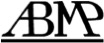 American Board of Medical Physics, Inc.P.O. Box 780518 --- San Antonio, TX 78278Application Form – ABMP Exam Part I, II, or IIIPlease check the Examination(s) for which you are applying:Part I – ABMP 2017 Written Exam     Part I – General Medical Physics	Saturday, April 22, 2017, in Honolulu, Hawaii, USA     Part I – General Medical Physics	Sunday, July 9, 2017, in Raleigh, North Carolina, USA     Part I – General Medical Physics	Saturday, July 29, 2017, in Denver, Colorado, USA     Part I – Magnetic Resonance Science	Saturday, April 22, 2017, in Honolulu, Hawaii, USA     Part I – Magnetic Resonance Science	Sunday, July 9, 2017, in Raleigh, North Carolina, USA     Part I – Magnetic Resonance Science	Saturday, July 29, 2017, in Denver, Colorado, USAPart II – ABMP 2017 Written Exam     Part II – Magnetic Resonance Imaging Physics	Sunday, April 23, 2017, in Honolulu, Hawaii, USA     Part II – Magnetic Resonance Imaging Physics	Sunday, July 9, 2017, in Raleigh, North Carolina, USA     Part II – Magnetic Resonance Imaging Physics	Sunday, July 30, 2017, in Denver, Colorado, USA     Part II – Medical Health Physics	Sunday, April 23, 2017, in Honolulu, Hawaii, USA     Part II – Medical Health Physics	Sunday, July 9, 2017, in Raleigh, North Carolina, USA     Part II – Medical Health Physics	Sunday, July 30, 2017, in Denver, Colorado, USAPart III – ABMP 2017 ORAL Exam     Part III – MRI Physics	Sunday, April 23, 2017, in Honolulu, Hawaii, USA                            1st Attempt                           Conditional Retake                       Full Exam Retake     Part III – MRI Physics	Saturday, July 29  OR  Sunday, July 30, 2017, in Denver, Colorado, USA                            1st Attempt                           Conditional Retake                       Full Exam Retake     Part III – Medical Health Physics (application deadline 8/25/2017)……………………Fall 2017                            1st Attempt                           Conditional Retake                       Full Exam RetakeYour Contact Information (required for all exam applicants)Your Education Information (required for application to Part I exam only)       IMPORTANT: As part of the application process for the Part I exam, you MUST order an official                                 transcript of your degree(s) to be sent to the ABMP by the awarding university.  		      Electronic transcripts, sent by the institution, are acceptable and preferred.**For degrees awarded from universities outside of the United States must be Transcripts must be translated into English, if not written in English, and,if the institution is not accredited, the courses must be evaluated for equivalence to courses offered in the United States Employment History (needed to determine if you meet clinical experience requirement)      =Years of Work Experience in Clinical Medical Physics and/or MR Science (post-degree)**If needed, please add information on the back of this page, in a similar format.E. 	Professional References (required for those applying for Part II written exams)Two letters of endorsement are required for first-time applicants for the Part II written exams.Please note the following requirements:Letters of endorsement should be requested by you, and be on the designated ABMP formsFilled-out forms can be mailed by your references directly to the ABMP (address on last page of form), or e-mailed by the individual to the ABMP. Each person that writes a letter on your behalf should clearly specify his/her knowledge   of your clinical and/or human research professional experience.  Reference letters must be received no later than one week after the application due date.Applications for Part II written exams are not considered complete until both reference letters have been received by the ABMP.A letter of endorsement (fillable forms at www.abmpexam.com) has been requested from the following Certified Physician:A letter of endorsement (fillable forms at www.abmpexam.com) has been requested from the following Certified Medical Physicist or MRI Scientist:F.  	Previous Certification Exams TakenPlease indicate any certifying exams that you have previously taken, and the outcome. If you have passed a similar Part I exam (in General Medical Physics) given by one of the above certifying boards, you may be able to waive Part I of the ABMP exam.  Attach a copy of your "Pass" letter if you wish to have it considered.G.	Examination Fees  (Indicate all that apply, and total)	Part I - written exam fee (non-ISMRM member) = $125	Part I – written exam fee (ISMRM member) = $62.50	Part II - written exam fee (non-ISMRM member) = $500	Part II – written exam fee (ISMRM member) = $250	Part III - ORAL exam fee- (full exam) = $500	Part III - ORAL exam fee - (conditional retake) = $250	LATE FEE (for applications not complete by DUE date)  = additional $125___________$      = Total for Exam(s) **Enclose a check or money order, payable in US funds, to American Board of Medical Physics.Note that all fees are non-refundable and non-transferable once an applicant has been accepted for an exam OR you may also pay through PayPal on the website, www.abmpexam.com, under the "Test Information" tab; fee amounts are slightly higher due to a service charge kept by PayPal.H.	Agreement between Applicant and American Board of Medical Physicsas the sole and only judge of my qualifications to sit for the examinations conducted by the ABMP;  and,           I agree to hold harmless, individually and collectively, the Directors and Appointed Examiners of the ABMP for any decision or action pursuant to their duties in connection with this application, or for failure of the ABMP to issue me a certificate.”  		         Signature of Applicant					            Date**NOTE: Import your digital signature into the box above OR print and sign after filling out form.***TWO WAYS TO SUBMIT YOUR APPLICATION***EXAM APPLICATIONS, FEES, AND SUPPORTING DOCUMENTS ARE DUE BYAPRIL 5, 2017Questions? Contact the Executive Director at (210) 901-9052, or at abmpexam@gmail.comLast Name:        First Name:        Middle Initial:        E-mail Address:        Phone Number:       OptionalGender:         Mailing Address:       Mailing Address:       Mailing Address:       Degree AwardedYear AwardedInstitution / LocationMajor Field of StudyCurrent EmployerEmployer AddressSupervisorJob DescriptionDates EmployedApproximate # hours worked per weekPrevious EmployerEmployer AddressSupervisorJob DescriptionDates EmployedApproximate # hours worked per weekNameTitleAddressCertified by:NameTitleAddressCertified by:Certifying BoardSubjectDescriptionof ExamYear TakenOutcome“I,      recognize the American Board of Medical Physics (ABMP), Inc., Submit Online send saved form as PDF to abmpexam@gmail.com  send payment by PayPal, at http://www.abmpexam.com/c) send supporting documents to abmpexam@gmail.comSend Application and Payment by Mail toExecutive Director, ABMPP.O. Box 780518San Antonio, TX 78278